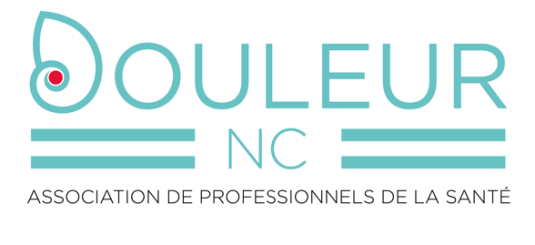 1er Forum Calédonien et du Pacifique de la Douleur le 22 avril 2022Comité d’organisation :Dr Luc Brun, Dr Thierry De Greslan, Mme Marie Claire Kabar, Mme Anne Ledu, M Michel Bœuf, Mme Stéphanie Roujas, Mme Claire-Line Biavat, Mme Karine Lantéri, Mme Isabelle DumontComité Scientifique :Dr Luc Brun, Dr Thierry De Greslan, Dr Gael Guyon, Dr Jean-Luc Isambert, Dr Gian Maria Drovetti, Dr Lorenço Xavier, Dr Frederic Rigault, Mme Maelle Deniaud PartenairesCommunauté du Pacifique, Province Sud, Mairie de Nouméa, Ordre des Médecins, Ordre Pharmaciens, CSSR, CHT, CHN, CHS, FHF Pacifique Sud, Clinique Kuindo Magnin, ASSNC, SMKNC, SMLNC, Ligue Contre le Cancer.   Grünenthal, Sanofi Aventis, Unipharma, Intermed, Gazpac, Seprodom, Pacific-Care, Thuasne, Edenpharm.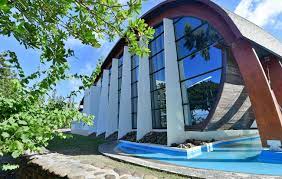 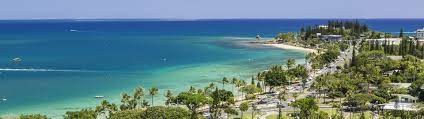 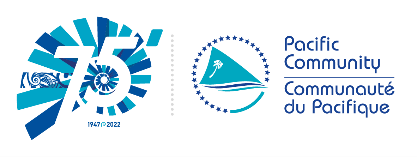 PROGRAMME DE LA MATINEE Début 7h00Sessions plénières : salle Jacques IékawéCommunications courtes: salle Bibliothèque07h00 - 07h45 Accueil des participants07h45 - 08h00 Coutume d’ouverture08h00 - 08h15 Discours ouverture (Dr Thierry De Greslan)08h15 - 09h00‘‘Kuni’’: la résistance à la douleur dans les représentations culturelles kanak et océaniennes et dans l’approche clinique. (Wapone Cawidrone formateur en langues et culture kanak, Mme A-Tena Pidjo, doctorante à l’UNC) Modérateurs : Dr Thierry De Greslan ; Mme Caroline GrailleL’expression de la douleur revêt une dimension culturelle prépondérante en Nouvelle-Calédonie. Dans le monde kanak, en particulier, la capacité à endurer la souffrance physique s’acquiert dès l’enfance (‘‘kuni’’ en langue nengone). Cette manière de taire la douleur renvoie avant tout à une vision cosmologique et symbolique de l’humain kanak, à l’intérieur de son environnement naturel, social et spirituel09h00 - 9h45 Douleur en cancérologie et soins palliatifs (Dr Gianmaria Drovetti, oncologue, Clinique Kuindo Magnin ; Dr Angélique Ayon, soins palliatifs, CHT) Modératrices : Dr Nathalie Quirin, Dr Marie-Laure GaudillierLes patients d’oncologie nécessitent une prise en charge optimale de leurs lésions cancéreuses. La tumeur elle-même mais également le traitement du cancer peut entraîner des douleurs qui sont souvent sévères et durables. Elles nécessitent un traitement adapté, puissant et de mise en œuvre rapide.En soins palliatifs, quand la maladie atteint un stade avancé, l’essentiel du traitement doit se baser sur les soins de confort et notamment la prise en compte de la douleur. Parfois des techniques d’analgésie locorégionale font intervenir des équipes pluridisciplinaires.09h00 - 09h45 Les topiques : une révolution dans le traitement des douleurs neuropathiques périphériques...Capsaïcine, toxine botulique... Les nouvelles recommandations (Pr Eric Viel, CHU Nîmes, France) Modérateurs : Dr Frédéric Rigault, Dr Anne-Karine RossiPause et visite des stands 09h45 - 10h15 Pause et visite des stands 09h45 - 10h15 10h 15 - 11h 15Douleurs chroniques post-chirurgicales : épidémiologie, mécanismes et acteurs favorisants, conséquences médico-économiques. (Pr Eric Viel, CHU Nîmes, France)Le Pr Eric Viel nous parlera des dernières actualités concernant les douleurs chronicisées dans les suites d’une intervention chirurgicale. Nous verrons l’importance des définitions précises et la sous-estimation de l’incidence de ce fléau méconnu. Enfin nous verrons qu’il existe une grande marge de manœuvre thérapeutique du plus simple au plus complet.11h15-12h 00 Présentation de livre blanc de la SFETD 2021 : la douleur post-chirurgicale et sa chronicisation (Pr Eric Viel, CHU Nîmes, France) Modérateurs : Dr Jessyca Samin ; Dr Philippe Rouvreau ; Dr Thibault Leprince10h15 - 10h45 Prise en charge des lombalgies : le point de vue du rééducateur et du rhumatologue (Dr Jean-Luc Isambert, médecine Physique et réadaptation, CSSR ; Dr Bénédicte Champs, rhumatologue, Nouméa)Modérateur : Dr Jean-Pierre LegrosLe Dr Bénédicte Champs nous fera un rappel des enjeux de la prise en charge de la lombalgie chroniques et des grands principes du traitement. Le Dr Jean Luc Isambert nous fera ensuite un focus sur la Restauration Fonctionnelle du Rachis (RFR), un programme ambitieux et d’une grande efficacité pour la réadaptation et la réinsertion dans l’emploi des lombalgiques chroniques.10h 15 - 11h 15Douleurs chroniques post-chirurgicales : épidémiologie, mécanismes et acteurs favorisants, conséquences médico-économiques. (Pr Eric Viel, CHU Nîmes, France)Le Pr Eric Viel nous parlera des dernières actualités concernant les douleurs chronicisées dans les suites d’une intervention chirurgicale. Nous verrons l’importance des définitions précises et la sous-estimation de l’incidence de ce fléau méconnu. Enfin nous verrons qu’il existe une grande marge de manœuvre thérapeutique du plus simple au plus complet.11h15-12h 00 Présentation de livre blanc de la SFETD 2021 : la douleur post-chirurgicale et sa chronicisation (Pr Eric Viel, CHU Nîmes, France) Modérateurs : Dr Jessyca Samin ; Dr Philippe Rouvreau ; Dr Thibault Leprince10h45 - 11h30 Douleur de l’enfant : médicale et post opératoire (Dr Gael Guyon, pédiatre, CHT)Modérateurs : Dr Bruno Calendreau ; Dr Corinne JoubertLa nécessité d'optimiser la gestion de la douleur de l'enfant, au cours de son hospitalisation ou en période péri-opératoire, est depuis longtemps une priorité bien admise par l'ensemble des soignants. Si la réponse pharmacologique à la douleur nociceptive semble évidente, de nombreuses autres thérapeutiques, médicamenteuses ou non, sont désormais proposées afin de garantir une prise en charge plus globale de la douleur de l'enfant.10h 15 - 11h 15Douleurs chroniques post-chirurgicales : épidémiologie, mécanismes et acteurs favorisants, conséquences médico-économiques. (Pr Eric Viel, CHU Nîmes, France)Le Pr Eric Viel nous parlera des dernières actualités concernant les douleurs chronicisées dans les suites d’une intervention chirurgicale. Nous verrons l’importance des définitions précises et la sous-estimation de l’incidence de ce fléau méconnu. Enfin nous verrons qu’il existe une grande marge de manœuvre thérapeutique du plus simple au plus complet.11h15-12h 00 Présentation de livre blanc de la SFETD 2021 : la douleur post-chirurgicale et sa chronicisation (Pr Eric Viel, CHU Nîmes, France) Modérateurs : Dr Jessyca Samin ; Dr Philippe Rouvreau ; Dr Thibault Leprince11h30 12h00 Aspect psychologique de la douleur (Mme Maelle Deniaud, psychologue clinicienne, CHT)Modérateur : Dr Bruno CalendreauParler de sa douleur, c’est parler de soi. C’est une expérience que nous avons tous traversée à un ou plusieurs moments de notre histoire, de notre vie. Elle a à voir avec l’intime, avec notre perception du monde, notre personnalité et son contexte de survenue. Elle ne se partage pas.  Mais alors que connaissons-nous de la douleur de l’autre ?Nous allons explorer la psychologie et psychopathologie de la douleur à travers trois axes : l’impact sensoriel, l’impact psychique et l’impact cognitif et comportemental. Repas sur le Deck Inscription sur e-Ticket obligatoire12h00 - 13h30 Repas sur le Deck Inscription sur e-Ticket obligatoire12h00 - 13h30 PROGRAMME DE L’APRES MIDIDébut 13h30PROGRAMME DE L’APRES MIDIDébut 13h30Sessions plénières : salle Jacques IékawéAteliers : salle Bibliothèque Inscription sur place obligatoire13h30 - 14h15 Comment le neurochirurgien peut améliorer les douleurs chroniques (Dr Mark Dexter, neurochirurgien, Westmead Private Hospital, Sydney, Australie)Modérateurs : Dr Nicolas Molko ; Dr Nicolas MichelLe célèbre Docteur Dexter de Sydney, bien connu de nos confrères calédoniens et de nos patients nous parlera des techniques neurochirurgicales qui sont utiles dans le traitement des douleurs aussi diverses que les céphalées et les douleurs neuropathiques. Il nous montrera que l’on peut aussi bien interrompre que stimuler les circuits neurologiques.13h30 -14h15 1 MEOPA (Dr Oliver Kesteman, CHN; Arthur Le Houerou, GAZPAC) 2 TENS (Mme Laurence Gracia, Mme Sandra Monnier, CHT) 3 Musicothérapie et casque réalité virtuelle + tapis champ de fleurs, (Mme Maelle Deniaud, CHT ; Mme Béatrix Boutin, Mme Suti Sudjasmin, CHS ; M. Stéphane Guétin, Music-Care, Paris)13h30 - 14h15 Comment le neurochirurgien peut améliorer les douleurs chroniques (Dr Mark Dexter, neurochirurgien, Westmead Private Hospital, Sydney, Australie)Modérateurs : Dr Nicolas Molko ; Dr Nicolas MichelLe célèbre Docteur Dexter de Sydney, bien connu de nos confrères calédoniens et de nos patients nous parlera des techniques neurochirurgicales qui sont utiles dans le traitement des douleurs aussi diverses que les céphalées et les douleurs neuropathiques. Il nous montrera que l’on peut aussi bien interrompre que stimuler les circuits neurologiques.14h15 - 15h00 Casse pas la tête : les céphalées je gère. (Dr Anae Monta, neurologue, Nouméa)Modérateurs : Dr Delphine Gresse ; Dr Nicolas MolkoLes céphalées primaires comme la migraine, les céphalées de tensions et les AVF nécessitent un diagnostic clinique précis. Il faut également éliminer les « drapeaux rouges » et avoir des clefs simples et efficaces de prise en charge thérapeutique.Les autres causes de céphalées sont dites « céphalées secondaires ». Au travers de cas cliniques didactiques, nous aborderons les principales causes de céphalées aiguës/coup de tonnerre à gérer en urgence et les autres étiologies secondaires plus rares et/ou moins urgentes.14h30 - 15h154 Ostéopathie (M. Michel Bœuf, Nouméa)5 Hypnose (Dr Jessyca Samin, CHT ; Mme Claire-Line Biavat, Nouméa) 6 Diététique anti inflammatoire (Mme Alexandra Souprayen ; Mme Charlène Guignet ; Mme Heiti Mata, Nouméa) Pause et visite des stands 15h00 - 15h30 Pause et visite des stands 15h00 - 15h30 15h30 - 16h15 Douleur et sommeil : le mal-dormir (Dr Thierry De Greslan, neurologue, CHT) Modérateurs : Dr Luc Brun ; Dr Thierry LanginLes liens entre douleur et sommeil sont connus de longue date et les relations s’établissent dans les deux sens. Le Dr De Greslan nous rapporte ici les dernières données scientifiques et nous donne les clés pour identifier et analyser cette association parfois déroutante.15h 30 - 16h15 7 Auriculothérapie (Mme Vanessa Top, Nouméa)8 Pilates (Mme Aïssatou Badji)9 Lombalgies chronique : école du dos, école du cerveau ? ; intérêt des cartoons (Dr Bruno Leroy ; Pierre Kroll, CHR La citadelle Liège, Belgique)Visite des standsTirage de la tombola et remises des prix16h30 - 17h00  Visite des standsTirage de la tombola et remises des prix16h30 - 17h00  Pot de clôture en musique avec « le Quatuor à Cordes »Roland Arnassalon –violon 1Marine Tolloht –violon 2Tanya Gooch - altoAmandine Marican – violoncelle17h00 - 18h00 Pot de clôture en musique avec « le Quatuor à Cordes »Roland Arnassalon –violon 1Marine Tolloht –violon 2Tanya Gooch - altoAmandine Marican – violoncelle17h00 - 18h00 18h00 - 19h00 Conférence tout public  Au commencement est la musique : regards croisés entre cultures, univers sonores et soins (Stéphane Guétin HDR en sciences du langage de Music Care ; Mme Stephanie Geneix Rabault MCF)Musique et soins. L’idée n’est pas nouvelle. Quoi que ! C’est une question que l’on peut (se) poser. Cette conférence polyphonique présentera la façon dont deux chercheurs ont exploré quelques facettes de la musique calédonienne comme instrument d’intervention thérapeutique en Nouvelle-Calédonie.Fin du FORUM 19h00